Witam  Was!  W  tym  tygodniu  będziemy  się  uczyć  o  Układzie  Słonecznym.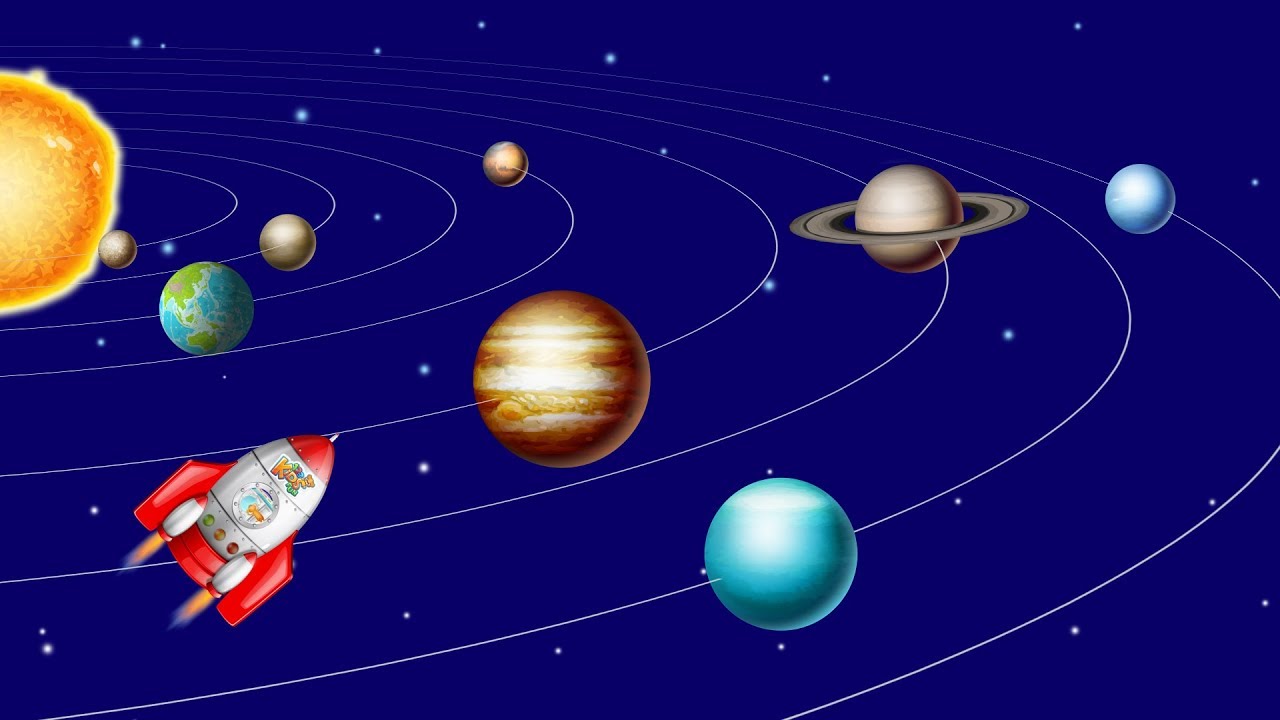 Co  to  jest  Układ  Słoneczny?                                                                                    Układ  Słoneczny  to  Słońce  i  wszystko  co  porusza  się  wokół  niego.  Ma  kształt  eliptyczny – można  go  porównać  do  kształtu  jajka.  Jest  w  ciągłym  ruchu.  W  środku  całego  Układu  Słonecznego  znajduje  się  Słońce,  a  wokół  niego  krąży  stale  osiem  planet,  ich  księżyce,  komety,  asteroidy  i  inne  obiekty  kosmiczne.  Słońce  nie  jest  planetą  lecz  gwiazdą.Przyjrzyjcie  się  uważnie  powyższemu  rysunkowi  i  policzcie  planety – czy  faktycznie  jest  ich  osiem…?  Zwróćcie  uwagę,  że  każda  planeta  ma  wyznaczoną  drogę,  po  której  porusza  się  wokół  Słońca – to  jest  orbita. Proponuję  abyście  obejrzeli  film  edukacyjny  o  Układzie  Słonecznym –    podaję  link:  https://www.youtube.com/watch?v=Aug7FRYvIHUJak  zauważyliście  w  filmie,  planety  mają  różne  kolory.  Dla  utrwalenia  proszę,  abyście  przeczytali/posłuchali  uważnie  wiersza  pt. „Kolory  planet”  i  na  tej  podstawie  wykonali  następne  zadanie.„Kolory  planet”Pierwszy  najbliżej  jest  Merkury
W  kolorze  opalonej  skóry.
Rzec  można  pomarańczowo  -  brązowy
Przez  słońce  przypalony. Druga  to  Wenus  planeta  gorąca
Pomarańczowa  też  od  słońca.
Pełna  kraterów  po  wulkanach
Planetą  kobiet  jest  nazwana. Trzecia  już  wiecie  Ziemia  nasz  dom
W  niebiesko – zielony  wpada  ton. 
Księżyc – naturalny  Ziemi  satelita 
Rozświetla  niebo,  gdy  Słońce  znika. Kolor  czerwony  ma  planeta  czwarta
Zainteresowania  naukowców  warta.
Badają  go  sondy,  szukają  oznak  życia
Najbardziej  z  planet  Mars  nas  zachwyca. Jowisz  to  piąta  od  Słońca  planeta
Beż  z  pomarańczem -  barw  jego  paleta.
Największy  ze  wszystkich  planet  w  układzie
Skład  tego  olbrzyma  oparty  na  gazie. Też  z  gazu  Saturn,  szósty  na  orbicie
Żółto – beżowe  prowadzi  życie.
Z  lodu  i  pyłu  pierścień  jak  zasłona
Przed  naukowcami  tajemnice  chowa. Uran  to  olbrzym  w  swej  wielkości  trzeci
Jasno  niebieskim  kolorem  „świeci”.
Siódma  planeta  widoczna  w  nocy  mroku
Została  odkryta  z  pomocą  teleskopu. Ostatni  w  kolejce  najdalej  od  Słońca
Neptun,  co  bardzo  nie  lubi  gorąca,
Fioletowo - niebieski  kolor  ma
Od  nazwy  mórz  władcy  każdy  go  zna.Wyobraźcie  sobie,  że  poniższe  koła  to  planety.  Zadanie  polega  na  pokolorowaniu  ich  zgodnie  z  prawdą  (wg  wiersza  „Kolory  planet”).  Pamiętajcie,  że  Saturn  ma  pierścień – dorysujcie  go.  Następnie  wytnijcie  wszystkie  planety.  Największe  koło  to  Słońce – dorysujcie  mu  promienie            i  również  wytnijcie.  Teraz  proszę,  aby  każdy  z  Was  stworzył  Układ  Słoneczny –  w  tym  celu  możecie  użyć  kilku  kartek,  które  należy  skleić,  pomalować  np. za  pomocą  gąbki  na  granatowo  i  na  przygotowanym  tle  przykleić  w  odpowiedniej  kolejności  planety.  Podpiszcie  wszystkie  planety  używając  poniższych  etykiet.  Spróbujcie  zapamiętać  nazwy  planet.   Na  koniec  nauczymy  się  piosenki  pt. „Układ  Słoneczny” – podaję  link:          https://www.youtube.com/watch?v=MqrAV8D2zMgMERKURY      WENUS   ZIEMIA            MARS   JOWISZ  SATURN     URAN  NEPTUN